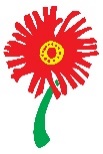 CLAIM FOR REIMBURSEMENTAPPROVED:					 DATE:					PERSONAL DETAILSPERSONAL DETAILSFULL NAMESA PLAYER ID NUMBERHOME CLUBCONTACT NUMBERBANKBRANCHACCOUNT NUMBERACC. TYPETOURNAMENT DETAILSTOURNAMENT DETAILSNAMEDATE/S (Start – end)SCORESFINISHING POSITIONFOR OFFICE USE ONLYFOR OFFICE USE ONLYRANKING TYPETOTAL ALLOWED FOR CLAIMAMOUNT BASED ON FINISHING POSITIONAPPROVED AMOUNT @ 80%20% BALANCE